ПРИНЯТОНа заседании педагогическогосовета МКОУ«Учкентская  СОШ» Протокол №«_28__»____08_____ 2015 г.ПОЛОЖЕНИЕ о методическом советемуниципального казенного общеобразовательного учреждения «Учкентская   СОШ»1Общие положения. Методический совет (далее МС) МКОУ «Учкентская  СОШ» является коллективным общественным профессиональным объединением педагогов школы, основанным на добровольной деятельности с целью управления работой методической службы. В своей деятельности МС руководствуется следующими нормативно-правовыми документами: Законом «Об образовании РФ», Уставом МКОУ «Учкентская  СОШ»; нормативными документами Министерства общего и профессионального образования РФ. 2. Функции методического совета. 2.1.Методический совет школы выполняет по отношению к другим структурным подразделениям методической службы лицея следующие функции: Планирование общего содержания работы методической службы; Организация деятельности школьных методических объединений учителей;Создание мотивационной сферы для организации работы учителей, ориентированной на повышение профессиональной компетентности учителей, разработку программно - методического и методического сопровождения образовательного процесса; Создание мотивационной сферы для организации деятельности педагогов, ориентированной на совершенствование профессиональных компетенций педагогов, разработку методического и дидактического сопровождения образовательного процесса;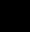 Методическое обеспечение инспекционно - контрольной деятельности педагогов школы; Подготовка материалов по результатам осуществляемой членами НМС экспертизы; вынесение на рассмотрение педагогического совета предложений, направленных намодернизацию образовательного процесса.2.2.Положение о методическом совете утверждается на заседании педагогического совета лицея.3.	Задачи и содержание работы методического совета:3.1.Обеспечивает экспертизу планов деятельности ШМО.3.2.Обеспечивает подготовку стратегически значимых предложений по развитию лицея, его структурных подразделений.3.3.Утверждает план разработки концепции модернизации и развития образовательного процесса в лицее, определяющей единую ценностную направленность педагогической деятельности педагогического коллектива ОУ и контролирует его выполнение.3.5.Обеспечивает методическое и сопровождение образовательных процессов (в т.ч. инновационных, организации повышения квалификации в рамках лицея).3.6.Вырабатывает и согласовывает подходы к организации, осуществлению оцениванию результатов опытно- экспериментальной работы педагогического коллектива школы.3.7.Организует целенаправленную систематическую работу по повышению профессиональных компетенций педагогов.3.8.Представляет на рассмотрение педагогического совета материалы по следующим видам осуществляемой членами МС экспертизы:Экспертиза состояния и результатов комплексных нововведений (введение ФГОС), исследований, наблюдающихся в педагогической практике и имеющих значимые последствия для развития лицея в целом;Экспертиза методических материалов, разрабатываемых педагогами- исследователями или методическими объединениями с целью выработки системы общих правил организации педагогической деятельности членов педагогического коллектива, обеспечивающих целостность образовательного пространства, полноту решения всех образовательных задач и непрерывность образовательного процесса для каждого учащегося лицея;Экспертиза аналитических материалов по результатам инспекционно- контрольной деятельности учителей и руководителей структурных подразделений с целью оценивания уровня его функционирования;2По обеспечению условий для развертывания программ опытно - экспериментальной и инновационной работы, в том числе по введению ФГОС;3.10.Организует работу методической службы по выполнению решений педагогического и методического советов.4. Структура методического совета.4.1.Членами методического совета могут быть члены администрации школы, руководители ШМО, проблемных творческих групп, педагоги- исследователи.4.2. Кандидатура председателя МС согласовывается с администрацией школы. 4.3. Заседания МС проводятся не реже одного раза в четверть.3ЭкспертизаЭкспертизареальногореальногоуровняуровняподготовленностиподготовленностиучителейучителейкопытно-экспериментальной, инновационной работы, к прохождению аттестации;экспериментальной, инновационной работы, к прохождению аттестации;экспериментальной, инновационной работы, к прохождению аттестации;экспериментальной, инновационной работы, к прохождению аттестации;экспериментальной, инновационной работы, к прохождению аттестации;экспериментальной, инновационной работы, к прохождению аттестации;экспериментальной, инновационной работы, к прохождению аттестации;экспериментальной, инновационной работы, к прохождению аттестации;экспериментальной, инновационной работы, к прохождению аттестации;экспериментальной, инновационной работы, к прохождению аттестации;Экспертиза   состояния   и   результативности   работы   методической   службы,   еѐЭкспертиза   состояния   и   результативности   работы   методической   службы,   еѐЭкспертиза   состояния   и   результативности   работы   методической   службы,   еѐЭкспертиза   состояния   и   результативности   работы   методической   службы,   еѐЭкспертиза   состояния   и   результативности   работы   методической   службы,   еѐЭкспертиза   состояния   и   результативности   работы   методической   службы,   еѐЭкспертиза   состояния   и   результативности   работы   методической   службы,   еѐЭкспертиза   состояния   и   результативности   работы   методической   службы,   еѐЭкспертиза   состояния   и   результативности   работы   методической   службы,   еѐЭкспертиза   состояния   и   результативности   работы   методической   службы,   еѐЭкспертиза   состояния   и   результативности   работы   методической   службы,   еѐЭкспертиза   состояния   и   результативности   работы   методической   службы,   еѐструктурных подразделений.структурных подразделений.структурных подразделений.структурных подразделений.3.9.Разрабатывает,3.9.Разрабатывает,рассматриваетрассматриваетивыноситвыноситна  утверждениепедагогическогопедагогическогосоветаследующие предложения:следующие предложения:По  деятельности,  направленной  на  поддержание  достигнутого  коллективом  лицеяПо  деятельности,  направленной  на  поддержание  достигнутого  коллективом  лицеяПо  деятельности,  направленной  на  поддержание  достигнутого  коллективом  лицеяПо  деятельности,  направленной  на  поддержание  достигнутого  коллективом  лицеяПо  деятельности,  направленной  на  поддержание  достигнутого  коллективом  лицеяПо  деятельности,  направленной  на  поддержание  достигнутого  коллективом  лицеяПо  деятельности,  направленной  на  поддержание  достигнутого  коллективом  лицеяПо  деятельности,  направленной  на  поддержание  достигнутого  коллективом  лицеяПо  деятельности,  направленной  на  поддержание  достигнутого  коллективом  лицеяПо  деятельности,  направленной  на  поддержание  достигнутого  коллективом  лицеяПо  деятельности,  направленной  на  поддержание  достигнутого  коллективом  лицеяПо  деятельности,  направленной  на  поддержание  достигнутого  коллективом  лицеяуровня функционирования и развития;уровня функционирования и развития;уровня функционирования и развития;уровня функционирования и развития;уровня функционирования и развития;уровня функционирования и развития;По  изменению,  совершенствованию  состава,  структуры  и  содержания  деятельностиПо  изменению,  совершенствованию  состава,  структуры  и  содержания  деятельностиПо  изменению,  совершенствованию  состава,  структуры  и  содержания  деятельностиПо  изменению,  совершенствованию  состава,  структуры  и  содержания  деятельностиПо  изменению,  совершенствованию  состава,  структуры  и  содержания  деятельностиПо  изменению,  совершенствованию  состава,  структуры  и  содержания  деятельностиПо  изменению,  совершенствованию  состава,  структуры  и  содержания  деятельностиПо  изменению,  совершенствованию  состава,  структуры  и  содержания  деятельностиПо  изменению,  совершенствованию  состава,  структуры  и  содержания  деятельностиПо  изменению,  совершенствованию  состава,  структуры  и  содержания  деятельностиПо  изменению,  совершенствованию  состава,  структуры  и  содержания  деятельностиПо  изменению,  совершенствованию  состава,  структуры  и  содержания  деятельностиметодической службы,методической службы,методической службы,участвует в их реализации;участвует в их реализации;участвует в их реализации;участвует в их реализации;участвует в их реализации;Порекомендации к применению образовательных программ;рекомендации к применению образовательных программ;рекомендации к применению образовательных программ;рекомендации к применению образовательных программ;рекомендации к применению образовательных программ;рекомендации к применению образовательных программ;рекомендации к применению образовательных программ;Поопределениюопределениюспискаспискаучебников,учебников,рекомендованных   к   использованию   врекомендованных   к   использованию   врекомендованных   к   использованию   врекомендованных   к   использованию   врекомендованных   к   использованию   вобразовательном процессеобразовательном процессеобразовательном процессеобразовательном процессев соответствии с утверждѐннымв соответствии с утверждѐннымв соответствии с утверждѐннымв соответствии с утверждѐннымв соответствии с утверждѐннымфедеральным перечнемфедеральным перечнемфедеральным перечнемучебников;учебников;По созданию и формированию содержания работы проектных групп;По созданию и формированию содержания работы проектных групп;По созданию и формированию содержания работы проектных групп;По созданию и формированию содержания работы проектных групп;По созданию и формированию содержания работы проектных групп;По созданию и формированию содержания работы проектных групп;По созданию и формированию содержания работы проектных групп;По созданию и формированию содержания работы проектных групп;По созданию и формированию содержания работы проектных групп;По созданию и формированию содержания работы проектных групп;